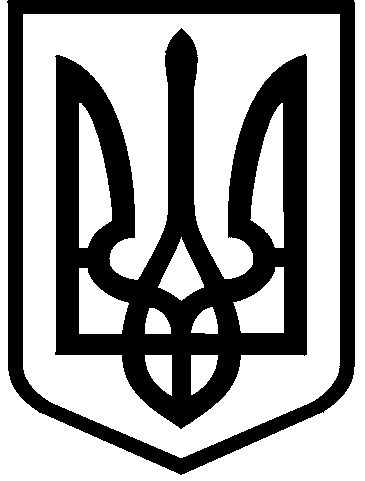 КИЇВСЬКА МІСЬКА РАДАII сесія  IX скликанняРІШЕННЯ____________№_______________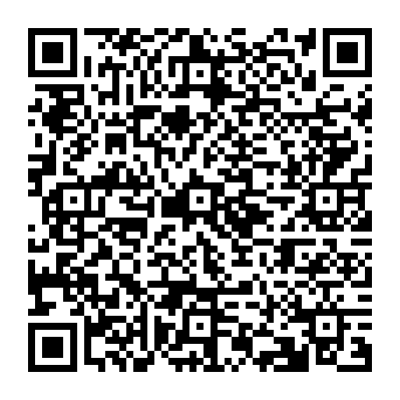 Відповідно до статей 9, 81, 83, 116, 118, 121, 122, 186 та підпункту 5                  пункту 27 розділу X «Перехідні положення» Земельного кодексу України, Закону України «Про внесення змін до деяких законодавчих актів України щодо розмежування земель державної та комунальної власності», пункту 34 частини першої статті 26 Закону України «Про місцеве самоврядування в Україні» та розглянувши проєкт землеустрою щодо відведення земельної ділянки, Київська міська радаВИРІШИЛА:Затвердити проект землеустрою щодо відведення земельної ділянки громадянину Шкоту Анатолію Петровичу, члену КООПЕРАТИВНОГО ДАЧНОГО ТОВАРИСТВА «ЧОРНОБИЛЕЦЬ» для будівництва, експлуатації та обслуговування дачного будинку на вул. 8-ій Лінії, діл. 69-Б (урочище «Наталка») в Оболонському районі м. Києва (категорія земель – землі рекреаційного призначення, код виду цільового призначення - 07.04), 
справа № 382783711.2. Передати громадянину Шкоту Анатолію Петровичу, за умови виконання пункту 3 цього рішення, у приватну власність земельну ділянку 
площею 0,0455 га (кадастровий номер 8000000000:78:400:0033) для будівництва, експлуатації та обслуговування дачного будинку (код виду цільового призначення - 07.04) на вул. 8-ма Лінія, діл. 69-Б (урочище "Наталка") (КООПЕРАТИВНЕ ДАЧНЕ ТОВАРИСТВО "ЧОРНОБИЛЕЦЬ") в Оболонському районі міста Києва із земель комунальної власності територіальної громади міста Києва.3. Громадянину Шкоту Анатолію Петровичу:3.1. Виконувати обов'язки власника земельної ділянки відповідно до вимог статті 91 Земельного кодексу України.3.2. Забезпечити вільний доступ для прокладання нових, ремонту та експлуатації існуючих інженерних мереж і споруд, що знаходяться в межах земельної ділянки.3.3. Виконувати умови забудови земельної ділянки згідно з містобудівними умовами і обмеженнями щодо забудови земельної ділянки та документами, що дають право на виконання підготовчих та будівельних робіт, одержаними в установленому законодавством України порядку.3.4. Вжити заходів щодо державної реєстрації права власності на земельну ділянку у порядку, встановленому Законом України «Про державну реєстрацію речових прав на нерухоме майно та їх обтяжень».3.5. Питання майнових відносин вирішувати в установленому порядку.3.6. Під час використання земельної ділянки дотримуватись обмежень у її використанні, зареєстрованих у Державному земельному кадастрі.3.7. Питання сплати відновної вартості зелених насаджень (у разі їх наявності на земельній ділянці) вирішити відповідно до рішення Київської міської ради від 27 жовтня 2011 року № 384/6600 «Про затвердження Порядку видалення зелених насаджень на території міста Києва» (із змінами і доповненнями) до моменту державної реєстрації права власності на земельну ділянку.4. Попередити власника, що право власності на земельну ділянку може бути припинено у випадках, передбачених статтями 140, 143 Земельного кодексу України.5. Контроль за виконанням цього рішення покласти на постійну комісію Київської міської ради з питань архітектури, містопланування та земельних відносин.ПОДАННЯ:ПОГОДЖЕНО:Про передачу громадянину Шкоту Анатолію Петровичу у приватну власність земельної ділянки для будівництва, експлуатації та обслуговування дачного будинку 
на вул. 8-ма Лінія, діл. 69-Б (урочище "Наталка") (КООПЕРАТИВНЕ ДАЧНЕ ТОВАРИСТВО "ЧОРНОБИЛЕЦЬ") в Оболонському районі міста КиєваКиївський міський головаВіталій КЛИЧКОЗаступник голови Київської міської державної адміністраціїз питань здійснення самоврядних повноваженьПетро ОЛЕНИЧДиректор Департаменту земельних ресурсіввиконавчого органу Київської міської ради (Київської міської державної адміністрації)Валентина ПЕЛИХНачальник юридичного управління Департаменту земельних ресурсіввиконавчого органу Київської міської ради(Київської міської державної адміністрації)Дмитро РАДЗІЄВСЬКИЙПостійна комісія Київської міської ради з питань архітектури, містоплануваннята земельних відносинГоловаМихайло ТЕРЕНТЬЄВСекретарЮрій ФЕДОРЕНКОНачальник управління правового забезпечення діяльності  Київської міської радиВалентина ПОЛОЖИШНИК